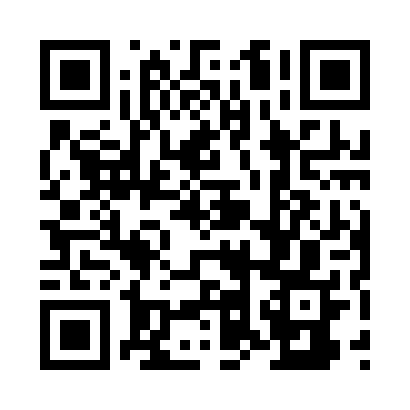 Prayer times for Barbacena, BrazilWed 1 May 2024 - Fri 31 May 2024High Latitude Method: NonePrayer Calculation Method: Muslim World LeagueAsar Calculation Method: ShafiPrayer times provided by https://www.salahtimes.comDateDayFajrSunriseDhuhrAsrMaghribIsha1Wed4:576:1311:523:075:316:432Thu4:576:1311:523:065:316:423Fri4:586:1411:523:065:306:424Sat4:586:1411:523:065:296:415Sun4:586:1411:523:055:296:416Mon4:596:1511:523:055:286:407Tue4:596:1511:523:045:286:408Wed4:596:1611:523:045:276:399Thu4:596:1611:523:045:276:3910Fri5:006:1611:513:035:266:3911Sat5:006:1711:513:035:266:3812Sun5:006:1711:513:035:266:3813Mon5:016:1811:513:025:256:3814Tue5:016:1811:513:025:256:3715Wed5:016:1811:513:025:246:3716Thu5:026:1911:513:025:246:3717Fri5:026:1911:523:015:246:3618Sat5:026:2011:523:015:236:3619Sun5:036:2011:523:015:236:3620Mon5:036:2011:523:015:236:3621Tue5:036:2111:523:005:226:3622Wed5:046:2111:523:005:226:3523Thu5:046:2211:523:005:226:3524Fri5:046:2211:523:005:226:3525Sat5:056:2311:523:005:216:3526Sun5:056:2311:523:005:216:3527Mon5:056:2311:523:005:216:3528Tue5:066:2411:522:595:216:3529Wed5:066:2411:532:595:216:3530Thu5:066:2511:532:595:216:3531Fri5:076:2511:532:595:216:35